                  EXPOSITION RETRO VOITURES ANCIENNES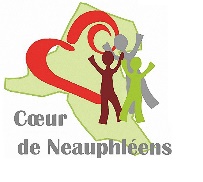 à JOUARS PONTCHARTRAINL’Association « CŒUR DE NEAUPHLEENS organise pour la  3ème année une exposition de voitures anciennes. Cet évènement se déroulera le samedi 3 juin au Foyer RURAL de Jouars-Pontchartrain (place du 8 mai).Seront privilégiées les véhicules de 40 ans et plus ou d’exception.Nous nous rassemblerons à 10 heures précises sur le parking du Lycée de Villiers St Frédéric d’où nous partirons pour une balade à travers les villages environnants (un road-book vous sera remis).Nous serons accueillis à 11h30 sur le parking du Foyer Rural de Jours – Pontchartrain. Après la mise en place des véhicules un apéritif vous sera offert par l’Association.Le parc de la mairie sera à votre disposition pour le pique-nique que vous aurez pris soin d’apporter avec table et chaises comme vous en avez l’habitude. Une crêperie food-truck (salée/sucrée) sera également sur place.L’accueil des visiteurs se fera de 14H à 17H 30 avec au programme :Ambiance musicaleAnimation avec la présence de Cherleeders« Baptêmes en ancienne »sur demandeElection de la voiture « Coup de Cœur » et remise des prix par l’Association « Cœur de Neauphléens «  aux trois premiers lauréats.Si ce programme vous tente, n’hésitez pas et inscrivez-vous en renvoyant le bulletin ci-dessous avant le 25mai. Nous espérons vous accueillir nombreux et vous remercions par avance de votre participation.En cas de besoin d’information, appelez au 06 60 70 44 38 ou à défaut au 06 09 88 46 89BULLETIN D’INSCRIPTION - 	Expo Retro à Jouars PontchartrainSamedi 3 Juin 2023NOM /PRENOM  : …………………………………..          Nombre de personnes : ………..Téléphone  ( Portable) : ………………………………         E-Mail : ....................................................................Marque du véhicule : ………………………………….       Type : ………………………………………………Année de mise en circulation : …………                             Si appartenance à un club, le préciser : ……………. …………………………………                                           ……………………………………………………….A renvoyer à l’association « Cœur de Neauphléens » - 22 rue des Cents Arpents -78640 Neauphle-le-Château Ou par courriel  contact @coeurdeneauphleens.fr    avant le 25 mai